The School Nutrition Association of Pennsylvania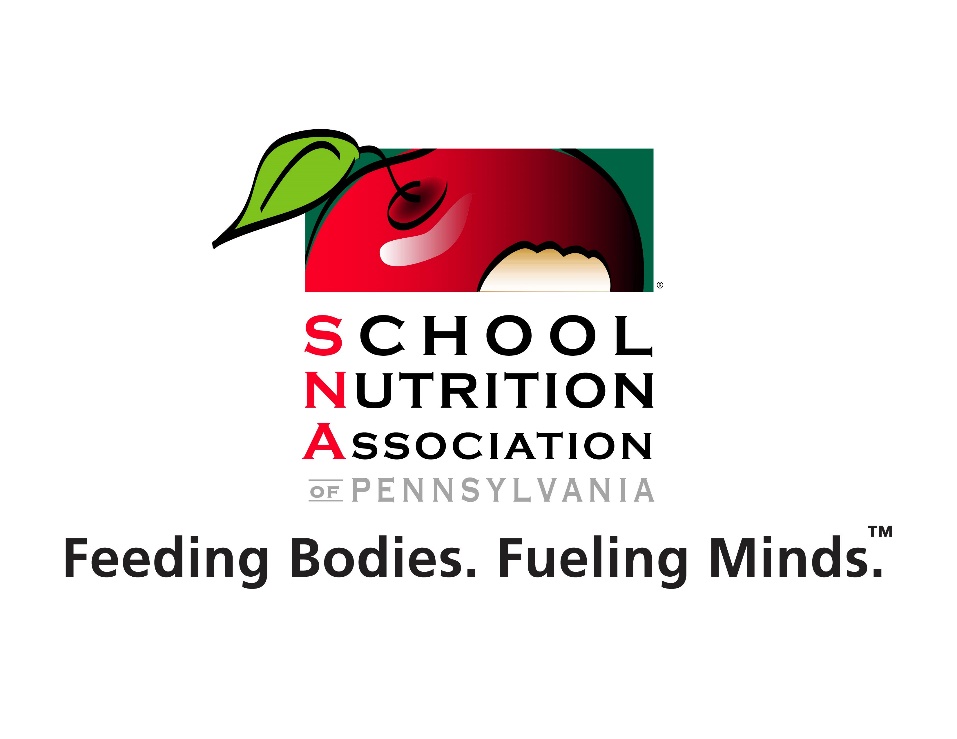 Essay ContestOpen to all PA Public SchoolsDeadline: April 30, 2019Essay Contest winners will present their essay at the School Nutrition Association of Pennsylvania Annual Conference President’s Dinner in Hershey, PA on July 29th at 6:00 PMJudging CategoriesGrades 5 to 8250 word minimum500 word maximumSpelling and grammar will be judgedGrades 9 to 11250 word minimum500 word maximumSpelling and grammar will be judgedOne Grand Prize for each grade level category.(4) tickets to Hershey Park(1) night stay for (4) peopleEssay Topic – Students should write about both topics below.Why are school meals an important part of the school day?Describe how receiving school meals has had an impact on your education.Deadline: April 30, 2019Email entry to: executivedirector@snapa.org The School Nutrition Association of PennsylvaniaEssay Contest FormName:School District:School District:Home Address: Home CityHome ZipPrimary Contact Phone:                                                    Email Address:Email Address:Judging Category       5-8 Grade      9-11 GradeJudging Category       5-8 Grade      9-11 GradeJudging Category       5-8 Grade      9-11 GradeWhy are school meals an important part of the school day? (min. 250 words- max. 500 words) Use additional sheet if necessary.Why are school meals an important part of the school day? (min. 250 words- max. 500 words) Use additional sheet if necessary.Why are school meals an important part of the school day? (min. 250 words- max. 500 words) Use additional sheet if necessary.Describe how receiving school meals has had an impact on your education. (min. 250 words- max. 500 words) Use additional sheet if necessary.Describe how receiving school meals has had an impact on your education. (min. 250 words- max. 500 words) Use additional sheet if necessary.Describe how receiving school meals has had an impact on your education. (min. 250 words- max. 500 words) Use additional sheet if necessary.Parent or Guardian Signature:  _____________________________________Date:____________________________Parent or Guardian Signature:  _____________________________________Date:____________________________Parent or Guardian Signature:  _____________________________________Date:____________________________